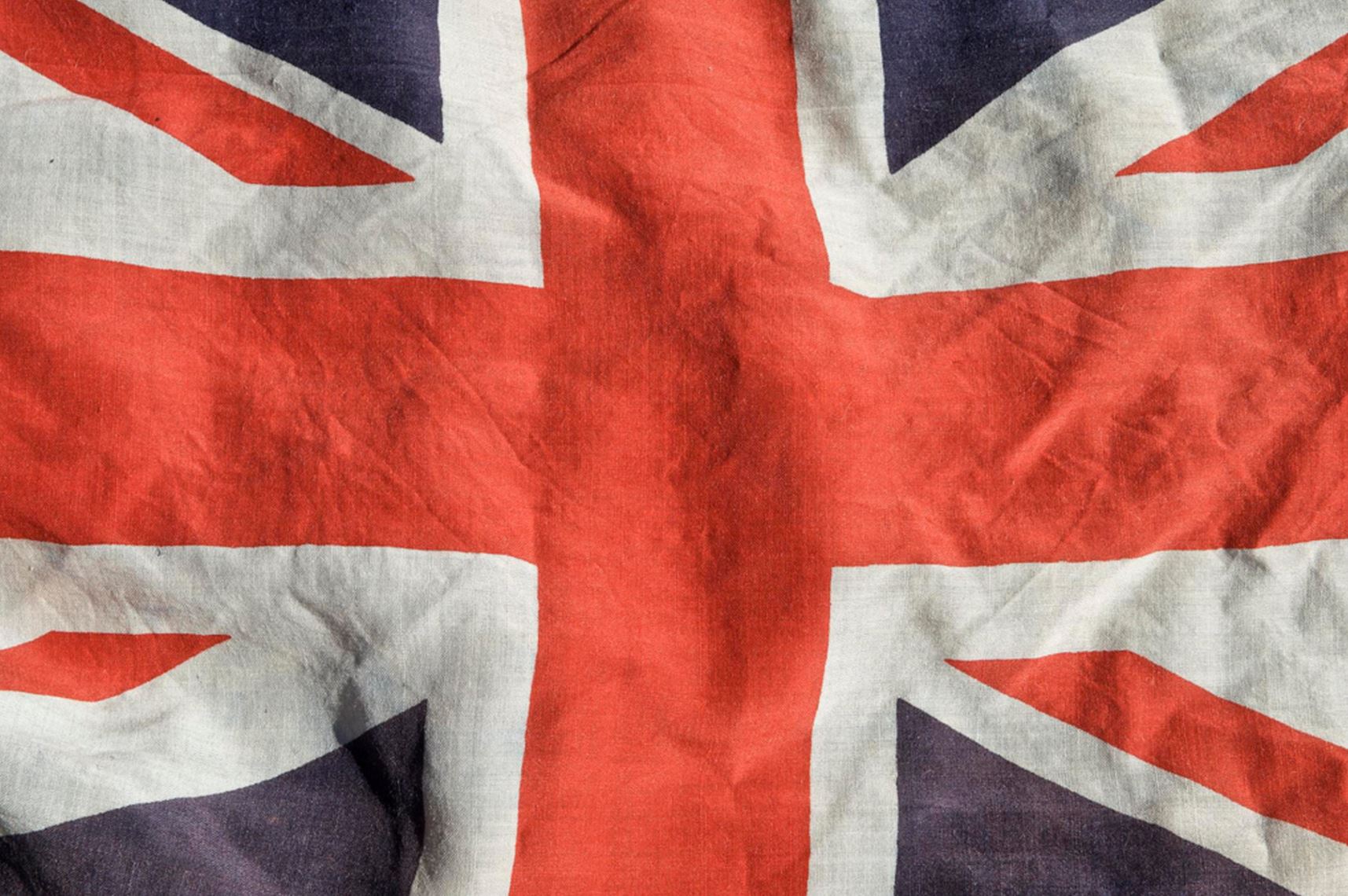 British ValuesPicture News 24th-30th MayIndividual libertyWe understand our rights and personal freedoms and make sure we use computers and technology in a safe way so we avoid putting ourselves or others in danger. 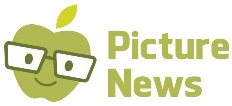 